มอบเงินช่วยเหลือฌาปนกิจสงเคราะห์กองทุนขยะรีไซเคิลตำบลกุดชุมแสง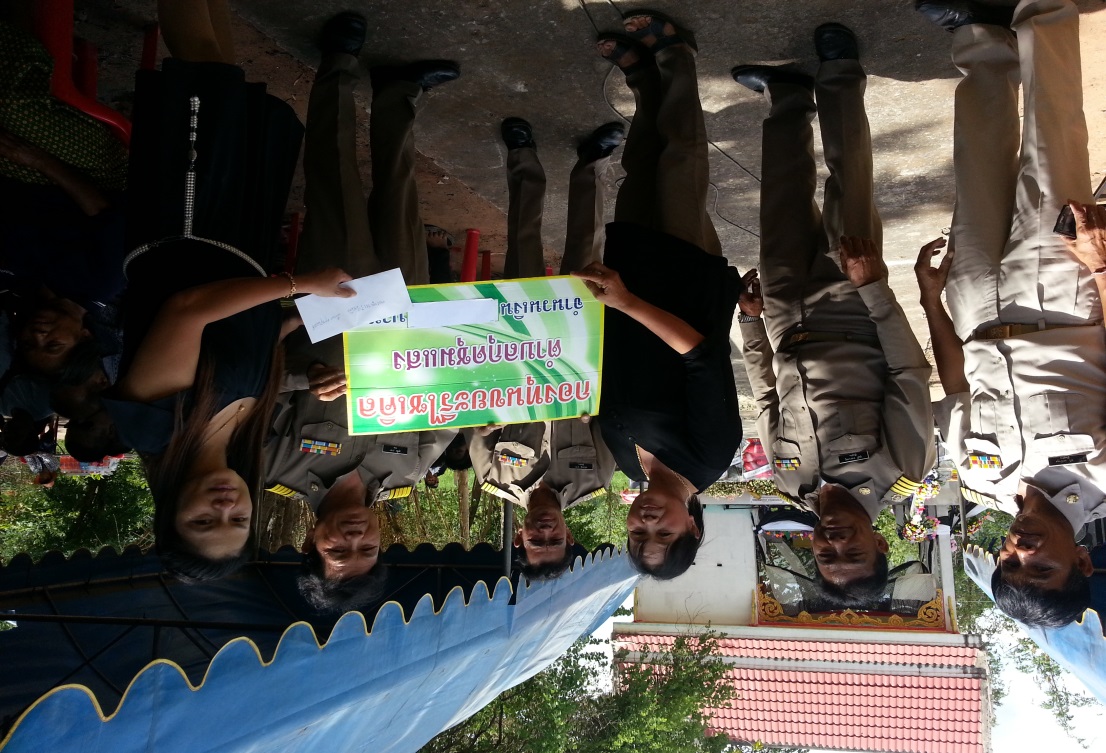 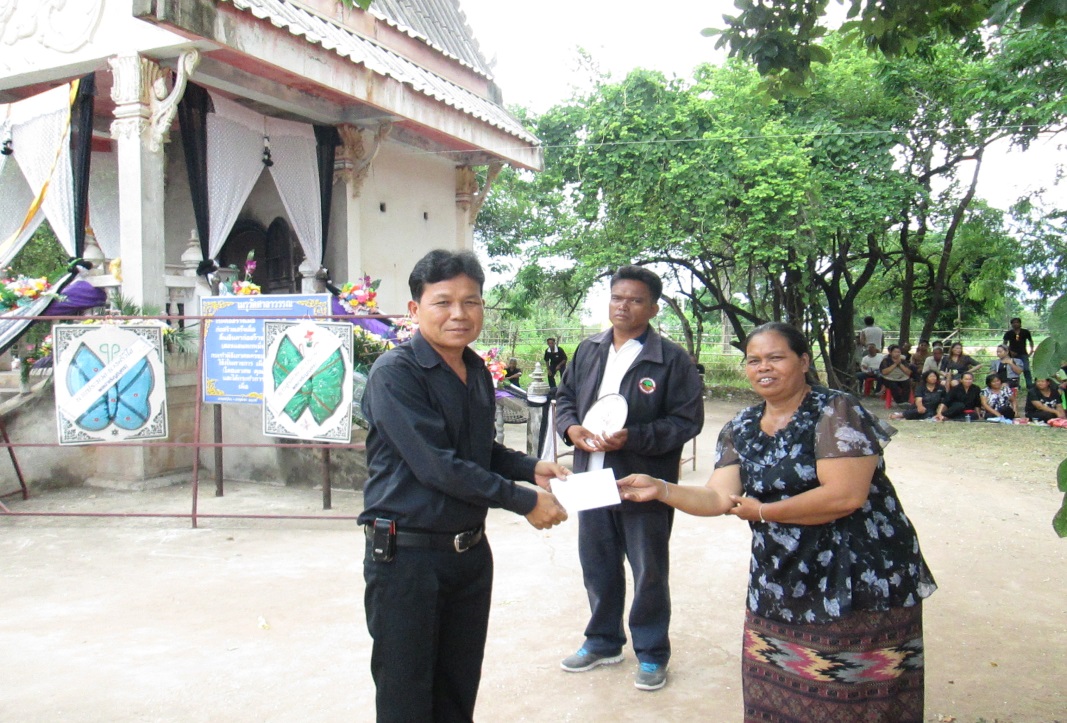 มอบเงินช่วยเหลือฌาปนกิจสงเคราะห์กองทุนขยะรีไซเคิลตำบลกุดชุมแสง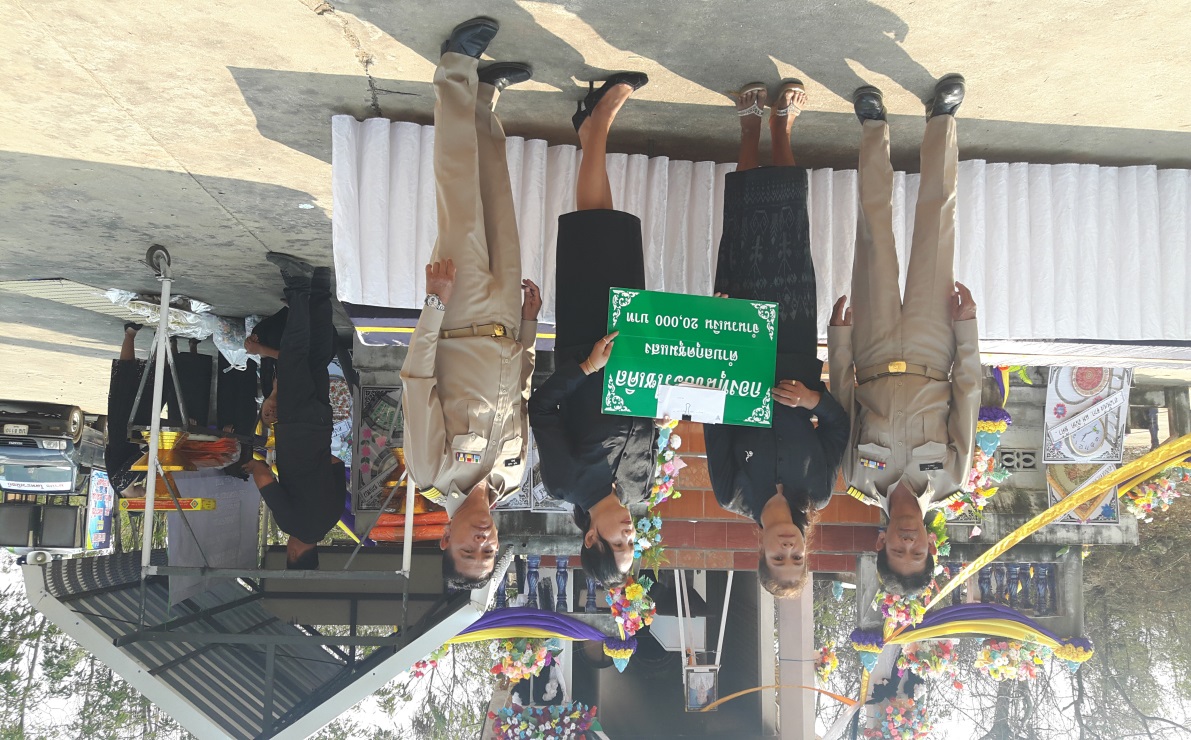 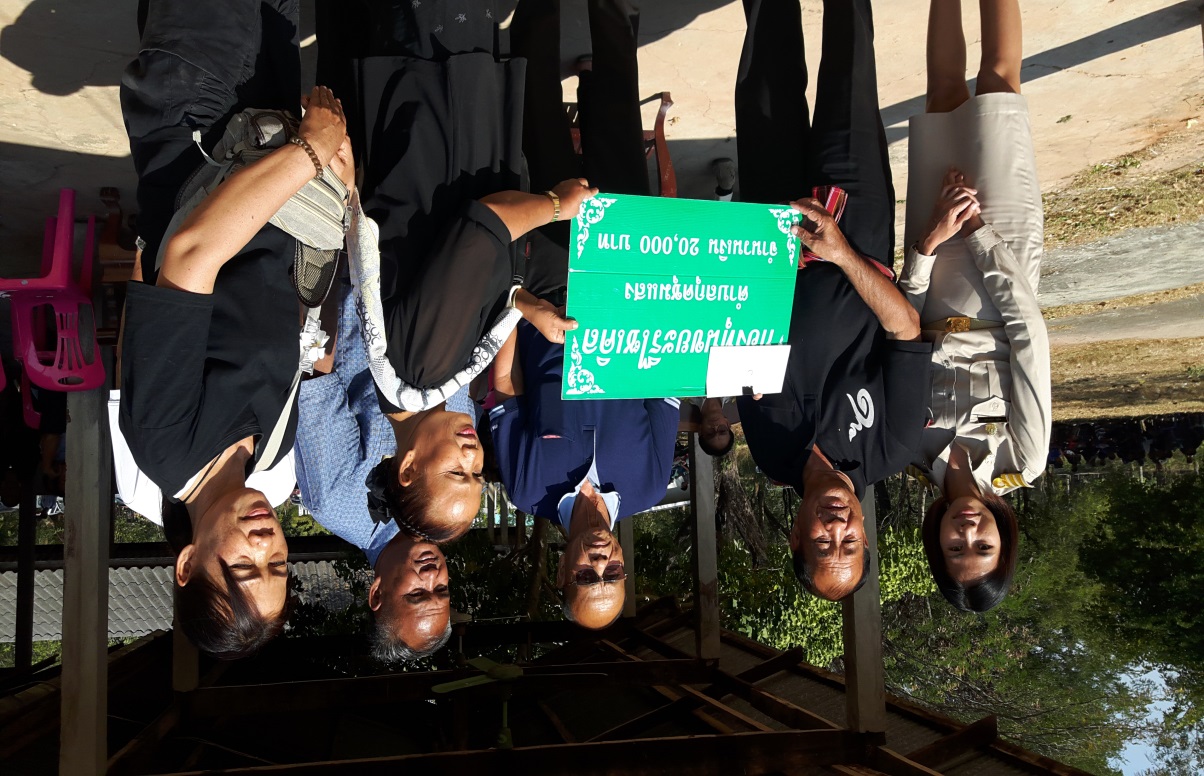 มอบเงินช่วยเหลือฌาปนกิจสงเคราะห์กองทุนขยะรีไซเคิลตำบลกุดชุมแสง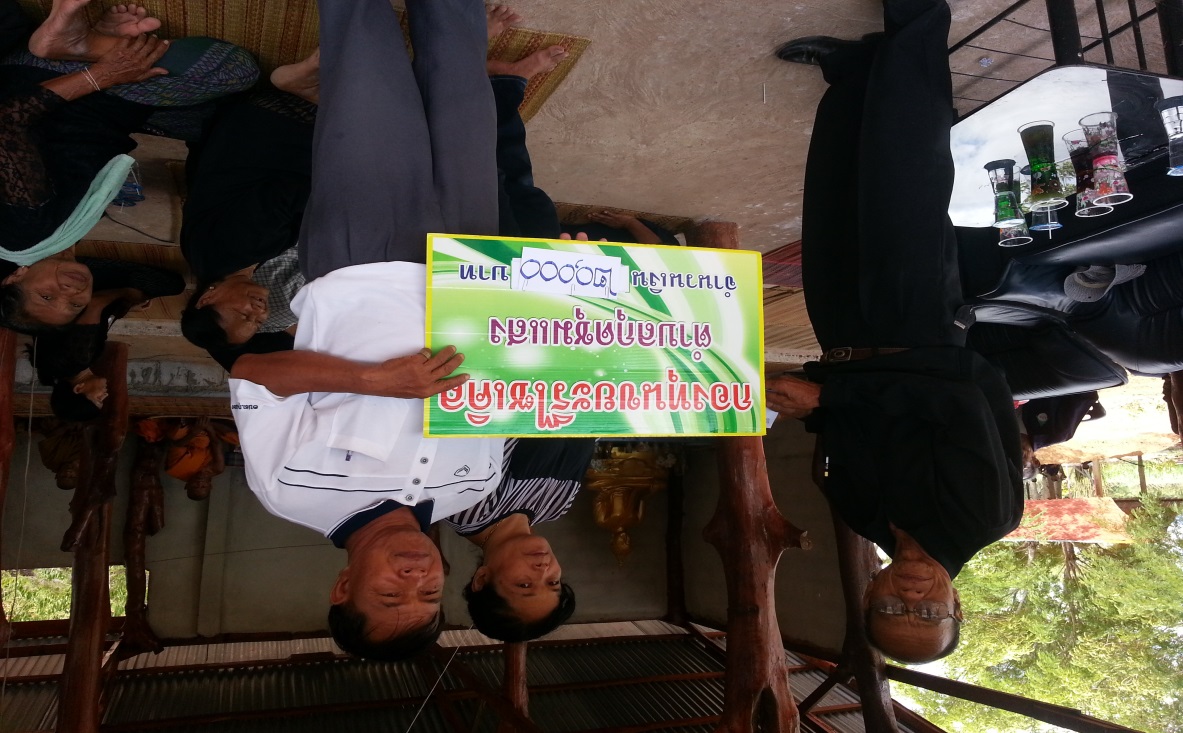 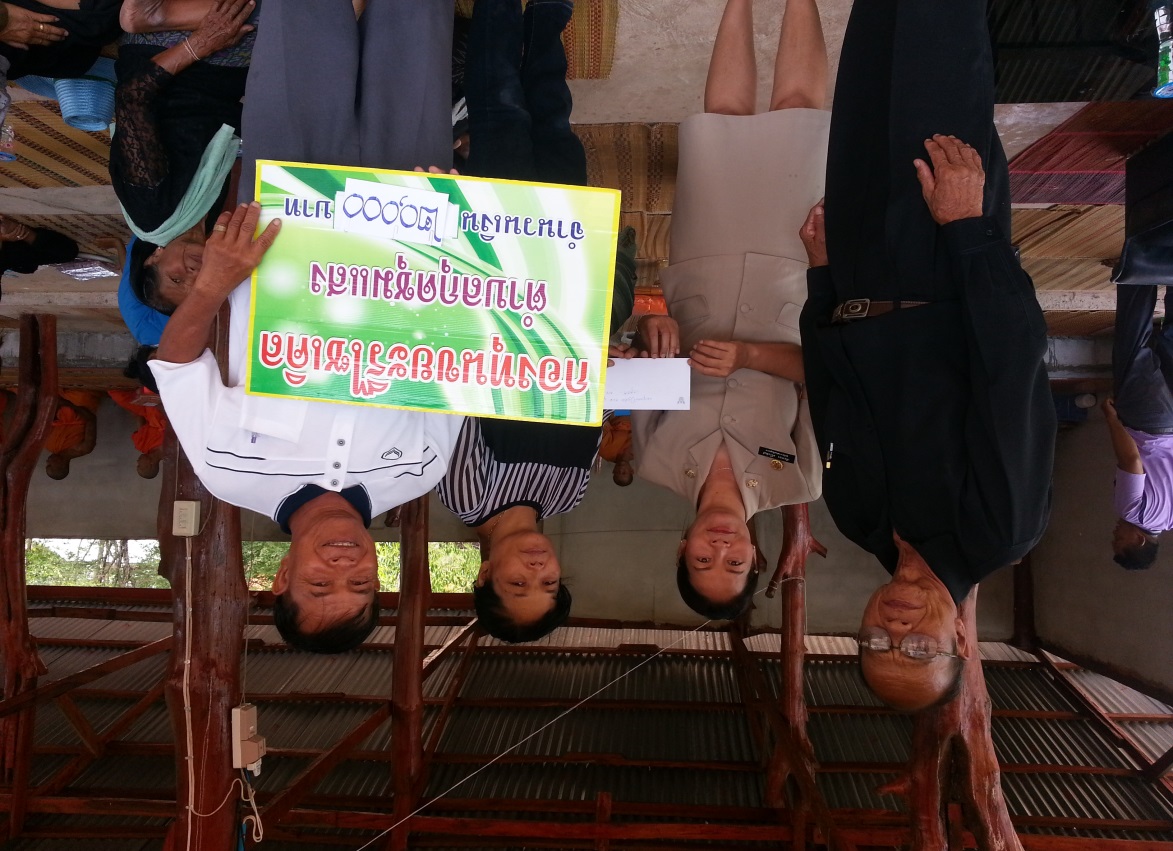 